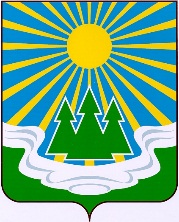 МУНИЦИПАЛЬНОЕ ОБРАЗОВАНИЕ«СВЕТОГОРСКОЕ ГОРОДСКОЕ ПОСЕЛЕНИЕ»ВЫБОРГСКОГО РАЙОНА ЛЕНИНГРАДСКОЙ ОБЛАСТИСОВЕТ ДЕПУТАТОВРЕШЕНИЕ01 декабря 2021 г.                                         №  проектО бюджете муниципального образования  «Светогорское городское поселение»Выборгского района Ленинградской областина 2022 год и на плановый период 2023 и 2024 годовСтатья 1. Основные характеристики бюджета муниципального образования «Светогорское городское поселение» Выборгского района Ленинградской области (далее – местный бюджет) на 2022 год и на плановый период 2023 и 2024 годовУтвердить основные характеристики местного бюджета на 2022 год:- прогнозируемый общий объем доходов местного бюджета в сумме 142 283,1 тысяч рублей;- общий объем расходов местного бюджета в сумме 142 283,1 тысяч рублей;Утвердить основные характеристики местного бюджета на 2023 год и 2024 год:- прогнозируемый общий объем доходов местного бюджета на 2023 год в сумме 147 895,5 тысяч рублей и на 2024 год в сумме 153 258,9 тысяч рублей;- общий объем расходов местного бюджета на 2023 год в сумме 147 895,5 тысяч рублей, 
в том числе условно - утвержденные расходы в сумме 3 697,4 тысяч рублей и на 2024 год в сумме 153 258,9 тысяч рублей, в том числе условно-утвержденные расходы в сумме 7 662,9 тысяч рублей.Статья 2. Доходы местного бюджета на 2022 год и на плановый период 2023 и 2024 годов1. Утвердить прогнозируемые поступления налоговых, неналоговых доходов и безвозмездных поступлений в местный бюджет по кодам видов доходов и на 2022 год и на плановый период 2023-2024 годов согласно приложению 1.Статья 3. Бюджетные ассигнования местного бюджета на 2021 год и на плановый период 2022 и 2023 годовУтвердить в пределах общего объема расходов, утвержденного статьей 1 настоящего решения:- распределение бюджетных ассигнований по разделам и подразделам классификации расходов местного бюджета на 2022 год и на плановый период 2023 и 2024 годов согласно приложению 2;- распределение бюджетных ассигнований по целевым статьям (муниципальным программам и непрограммным направлениям деятельности муниципального образования «Светогорское городское поселение» Выборгского района Ленинградской области), группам видов расходов, разделам и подразделам классификации расходов местного бюджета на 2022 год и на плановый период 2023 и 2024 годов согласно приложению 3; - ведомственную структуру расходов местного бюджета на 2022 год и на плановый период 2023 и 2024 годов согласно приложению 4.2.  Утвердить адресную инвестиционную программу муниципального образования «Светогорское городское поселение» Выборгского района Ленинградской области согласно приложению 5:на 2022 год в сумме 96,0 тысяч рублей;на 2023 год в сумме 0,0 тысяч рублей;на 2024 год в сумме 0,0 тысяч рублей.3. Утвердить общий объем бюджетных ассигнований на исполнение публичных нормативных обязательств:на 2022 год в сумме 2 000,0 тысяч рублей;на 2023 год в сумме 2 000,0 тысяч рублей; на 2024 год в сумме 2 000,0 тысяч рублей.4. Утвердить резервный фонд администрации муниципального образования «Светогорское городское поселение» Выборгского района Ленинградской области: на 2022 год в сумме 1 500,0 тысяч рублей; на 2023 год в сумме 1 500,0 тысяч рублей; на 2024 год в сумме 1 600,0 тысяч рублей.5. Утвердить объем бюджетных ассигнований дорожного фонда муниципального образования «Светогорское городское поселение» Выборгского района Ленинградской области:на 2022 год в сумме 5 532,0 тысяч рублей;на 2023 год в сумме 5 750,0 тысяч рублей;на 2024 год в сумме 5 750,0 тысяч рублей.6. Утвердить распределение иных межбюджетных трансфертов, предоставляемых бюджету муниципального образования «Выборгский район» Ленинградской области, на осуществление части полномочий по решению вопросов местного значения в соответствии с заключенными соглашениями, согласно приложению 6: 7. Установить, что в соответствии со статьей 217 Бюджетного кодекса Российской Федерации в ходе исполнения настоящего решения, изменения в сводную бюджетную роспись бюджета муниципального образования «Светогорское городское поселение» Выборгского района Ленинградской области вносятся без внесения изменений в настоящее решение по следующим основаниям, связанным с особенностями исполнения бюджета муниципального образования «Светогорское городское поселение» Выборгского района Ленинградской области:1) в случаях образования, переименования, реорганизации, ликвидации органов местного самоуправления, отраслевых (функциональных) органов администрации муниципального образования «Светогорское городское поселение» Выборгского района Ленинградской области, перераспределения их полномочий в пределах общего объема средств, предусмотренных настоящим решением на обеспечение их деятельности;2) в случаях перераспределения бюджетных ассигнований между разделами, подразделами, целевыми статьями классификации расходов бюджетов в пределах общего объема бюджетных ассигнований, предусмотренных настоящим решением главному распорядителю бюджетных средств на предоставление бюджетным и автономным учреждениям субсидий на финансовое обеспечение муниципального задания на оказание муниципальных услуг (выполнение работ);3) в случаях распределения средств целевых межбюджетных трансфертов (и их остатков) из федерального бюджета, бюджета Ленинградской области, бюджетов муниципальных образований (сверх утвержденных решением о бюджете доходов) на осуществление целевых расходов на основании федеральных законов и (или) нормативных правовых актов Президента Российской Федерации и Правительства Российской Федерации, областных законов Ленинградской области и (или) нормативных правовых актов Правительства Ленинградской области, а также заключенных соглашений;4) в случаях перераспределения бюджетных ассигнований между главными распорядителями бюджетных средств бюджета муниципального образования «Светогорское городское поселение» Выборгского района Ленинградской области, разделами, подразделами, целевыми статьями, видами расходов классификации расходов бюджетов в пределах общего объема средств, предусмотренных настоящим решением для финансирования муниципальной программы муниципального образования «Светогорское городское поселение» Выборгского района Ленинградской области, после внесения изменений в муниципальную программу;5) при внесении Министерством финансов Российской Федерации изменений в Указания 
о порядке применения бюджетной классификации Российской Федерации в части отражения расходов по кодам разделов, подразделов, целевых статей, видов расходов, а также в части отражения расходов, осуществляемых за счет межбюджетных трансфертов, полученных в форме субсидий, субвенций и иных межбюджетных трансфертов, имеющих целевое назначение, по кодам разделов, подразделов, целевых статей, видов расходов;6) в случаях перераспределения бюджетных ассигнований между разделами, подразделами, целевыми статьями и видами расходов классификации расходов бюджетов на сумму, необходимую для выполнения условий софинансирования, установленных для получения субсидий и иных межбюджетных трансфертов, предоставляемых местному бюджету из федерального бюджета, бюджета Ленинградской области, бюджетов муниципальных образований, в пределах объема бюджетных ассигнований, предусмотренных главному распорядителю бюджетных средств;7) в случаях перераспределения бюджетных ассигнований между разделами, подразделами, целевыми статьями, видами расходов классификации расходов бюджетов в пределах общего объема бюджетных ассигнований, предусмотренных настоящим решением главному распорядителю бюджетных средств, в случаях создания (реорганизации) ликвидации муниципального учреждения;8) в случаях перераспределения бюджетных ассигнований между разделами, подразделами, целевыми статьями и видами расходов классификации расходов бюджетов на сумму, необходимую для уплаты расходов на исполнение судебных актов, актов контрольных, надзорных органов и государственных органов, в пределах общего объема бюджетных ассигнований, предусмотренных главному распорядителю бюджетных средств, в текущем финансовом году;9) в случаях перераспределения бюджетных ассигнований между разделами, подразделами, целевыми статьями, видами расходов классификации расходов бюджетов в пределах общего объема бюджетных ассигнований, предусмотренных настоящим решением главному распорядителю бюджетных средств бюджета муниципального образования «Светогорское городское поселение» Выборгского района Ленинградской области, на сумму денежных взысканий (штрафов) за нарушение условий договоров (соглашений) о предоставлении субсидий и иных межбюджетных трансфертов местным бюджетам из федерального и областного бюджетов, подлежащую возврату в федеральный и областной бюджеты;10) в случаях перераспределения бюджетных ассигнований между разделами, подразделами, целевыми статьями, видами расходов классификации расходов бюджетов на сумму, необходимую для уплаты штрафов (в том числе административных), пеней (в том числе за несвоевременную уплату налогов и сборов) на основании актов уполномоченных органов и должностных лиц по делам об административных правонарушениях, в пределах общего объема бюджетных ассигнований, предусмотренных главному распорядителю бюджетных средств бюджета муниципального образования «Светогорское городское поселение» Выборгского района Ленинградской области в текущем году;11) в случаях перераспределения бюджетных ассигнований между разделами, подразделами, целевыми статьями и видами расходов классификации расходов бюджетов на сумму, необходимую для уплаты налогов и иных обязательных платежей в бюджеты бюджетной системы Российской Федерации органами местного самоуправления муниципального образования «Светогорское городское поселение»  Выборгского района Ленинградской области в пределах объема бюджетных ассигнований, предусмотренных главному распорядителю бюджетных средств в текущем финансовом году;12) в случаях получения уведомлений о предоставлении целевых межбюджетных трансфертов из федерального и областного бюджетов, а также получения безвозмездных поступлений от физических и юридических лиц, на финансовое обеспечение дорожной деятельности, приводящие к изменению бюджетных ассигнований дорожного фонда муниципального образования «Светогорское городское поселение» Выборгского района Ленинградской области;13) в случаях увеличения бюджетных ассигнований 2022 года на оплату заключенных муниципальных контрактов на поставку товаров, выполнение работ, оказание услуг, подлежащих в соответствии с условиями этих муниципальных контрактов оплате в 2021 году, в объеме, не превышающем остатка не использованных на 1 января 2022 года бюджетных ассигнований на исполнение указанных муниципальных контрактов, приводящего к изменению бюджетных ассигнований дорожного фонда муниципального образования «Светогорское городское поселение» Выборгского района Ленинградской области;14) в случаях уменьшения бюджетных ассигнований в целях выполнения условий софинансирования, установленных для получения целевых межбюджетных трансфертов, предоставляемых бюджету муниципального образования «Светогорское городское поселение» из федерального и областного бюджетов, и последующего перераспределения, направленного на увеличение бюджетных ассигнований резервного фонда администрации муниципального образования «Светогорское городское поселение» Выборгского района Ленинградской области;15) в случае перераспределения бюджетных ассигнований между главными распорядителями бюджетных средств бюджета муниципального образования «Светогорское городское поселение» Выборгского района Ленинградской области, разделами, подразделами, целевыми статьями, видами расходов классификации расходов бюджетов на финансовое обеспечение мероприятий, связанных с профилактикой и устранением последствий распространения новой коронавирусной инфекции (COVID-19).Статья 4. Особенности установления отдельных расходных обязательств и использования бюджетных ассигнований по обеспечению деятельности органов местного самоуправления поселения и муниципальных учрежденийУстановленный коэффициент индексации должностных окладов и доплат к должностному окладу лиц, замещающих выборные муниципальные должности в органах местного самоуправления муниципального образования «Светогорское городское поселение» Выборгского района Ленинградской области, должностных окладов и ежемесячной надбавки к должностному окладу в соответствии с присвоенным классным чином муниципальных служащих муниципального образования «Светогорское городское поселение» Выборгского района Ленинградской области, должностных окладов работников органов местного самоуправления муниципального образования «Светогорское городское поселение» Выборгского района Ленинградской области, занимающих должности, не являющиеся должностями муниципальной службы в 1,04 раза с 1 сентября 2022 года.Установить, что для расчета должностных окладов (окладов, ставок заработной платы) работников муниципальных учреждений муниципального образования «Светогорское городское поселение» Выборгского района Ленинградской области за календарный месяц или за выполнение установленной нормы труда в порядке, установленном решением совета депутатов муниципального образования «Светогорское городское поселение» Выборгского района Ленинградской области об оплате труда работников муниципальных учреждений муниципального образования «Светогорское городское поселение» Выборгского района Ленинградской области,     с 1 января 2022 года применяется расчетная величина в размере 10 340 рублей, с 1 сентября 2022 года в размере 10 755,0 рублей.Статья 5. Муниципальный внутренний долг и муниципальные внутренние заимствования муниципального образования «Светогорское городское поселение» Выборгского района Ленинградской области на 2022 год и на плановый период 2023 и 2024 годов.1. Установить верхний предел муниципального внутреннего долга муниципального образования «Светогорское городское поселение» Выборгского района Ленинградской области:на 1 января 2023 года в сумме 0,0 тысяч рублейна 1 января 2024 года в сумме 0,0 тысяч рублейна 1 января 2025 года в сумме 0,0 тысяч рублей.2. Утвердить программу муниципальных внутренних заимствований бюджета муниципального образования «Светогорское городское поселение» Выборгского района Ленинградской области на 2022 год и на плановый период 2023 и 2024 годы согласно
приложению 7.3. Установить объем расходов на обслуживание муниципального долга муниципального образования «Светогорское городское поселение» Выборгского района Ленинградской области:на 2022 год в сумме 0,0 тысяч рублей;на 2023 год в сумме 0,0 тысяч рублей;на 2024 год в сумме 0,0 тысяч рублей.4. Администрация муниципального образования «Светогорское городское поселение» Выборгского района Ленинградской области осуществляет заимствования в порядке, установленном Бюджетным кодексом Российской Федерации, и в соответствии с программой муниципальных внутренних заимствований муниципального образования «Светогорское городское поселение» Выборгского района Ленинградской области на 2022 год на плановый период 2023 и 2024 годов с учетом предельной величины муниципального долга 
муниципального образования «Светогорское городское поселение» Выборгского района Ленинградской области.5. Установить, что привлекаемые в 2022-2024 годах заемные средства направляются на погашение муниципального долга муниципального образования «Светогорское городское поселение» Выборгского района Ленинградской области, а также финансирование временных кассовых разрывов, возникающих при исполнении местного бюджета.Статья 6. Источники внутреннего финансирования дефицита бюджета муниципального образования «Светогорское городское поселение» Выборгского района Ленинградской области на 2021 год и плановый период 2022 и 2023 годов1. Утвердить источники внутреннего финансирования дефицита местного бюджета на 2022 год и на плановый период 2023 и 2024 годов согласно приложению 8.Глава муниципального образования 
«Светогорское городское поселение»                                                                                   И.В. ИвановаРазослано: в дело, Администрация МО, газета «Вуокса», прокуратура, официальный вестник, официальный сайтПриложение № 7к проекту решения совета депутатовМО «Светогорское городское поселение»от 01 декабря 2021 г. № Программамуниципальных внутренних заимствований бюджета  муниципального образования «Светогорское городское поселение» Выборгского района Ленинградской областина 2022 год и плановый период 2023 и 2024 годов                                                                                                                                 (тысяч рублей)Приложение №8к проекту решения совета депутатовМО «Светогорское городское поселение»от 01 декабря 2021 г. №Источники внутреннего финансового дефицита бюджетамуниципального образования «Светогорское городское поселение»Выборгского района Ленинградской области на 2022 год и плановый период 2023 и 2024 годовПриложение №1Приложение №1к проекту решения совета депутатовк проекту решения совета депутатовк проекту решения совета депутатовк проекту решения совета депутатовк проекту решения совета депутатовМО «Светогорское городское поселение»МО «Светогорское городское поселение»МО «Светогорское городское поселение»МО «Светогорское городское поселение»МО «Светогорское городское поселение»от 01.12.2021 г. №от 01.12.2021 г. №от 01.12.2021 г. №от 01.12.2021 г. №Прогнозируемые поступления налоговых, неналоговых доходов и безвозмездных Прогнозируемые поступления налоговых, неналоговых доходов и безвозмездных Прогнозируемые поступления налоговых, неналоговых доходов и безвозмездных Прогнозируемые поступления налоговых, неналоговых доходов и безвозмездных Прогнозируемые поступления налоговых, неналоговых доходов и безвозмездных Прогнозируемые поступления налоговых, неналоговых доходов и безвозмездных Прогнозируемые поступления налоговых, неналоговых доходов и безвозмездных поступлений в бюджет муниципального образования "Светогорское городское поселение"поступлений в бюджет муниципального образования "Светогорское городское поселение"поступлений в бюджет муниципального образования "Светогорское городское поселение"поступлений в бюджет муниципального образования "Светогорское городское поселение"поступлений в бюджет муниципального образования "Светогорское городское поселение"поступлений в бюджет муниципального образования "Светогорское городское поселение"поступлений в бюджет муниципального образования "Светогорское городское поселение"Выборгского района Ленинградской области Выборгского района Ленинградской области Выборгского района Ленинградской области Выборгского района Ленинградской области Выборгского района Ленинградской области Выборгского района Ленинградской области Выборгского района Ленинградской области на 2022 год и плановый период 2023 и 2024 годовна 2022 год и плановый период 2023 и 2024 годовна 2022 год и плановый период 2023 и 2024 годовна 2022 год и плановый период 2023 и 2024 годовна 2022 год и плановый период 2023 и 2024 годовна 2022 год и плановый период 2023 и 2024 годовна 2022 год и плановый период 2023 и 2024 годов(тысяч рублей)(тысяч рублей)Код бюджетной классификации Источники доходовСумма Сумма Сумма Сумма Код бюджетной классификации Источники доходов2022 год2023 год2024 год1 00 00000 00 0000 000Налоговые и неналоговые доходы101 789,4105 870,2109 733,0Налоговые доходы81 280,784 998,688 536,61 01 00000 00 0000 000Налоги на прибыль, доходы66 013,469 102,272 342,91 01 02000 01 0000 110Налог на доходы физических лиц66 013,469 102,272 342,91 03 00000 00 0000 000Налоги на товары (работы, услуги), реализуемые на территории Российской Федерации3 145,33 594,93 738,71 03 02000 01 0000 110Акцизы по подакцизным товарам (продукции), производимым на территории Российской Федерации3 145,33 594,93 738,71 05 00000 00 0000 000Налоги на совокупный доход-28,530,01 05 03000 01 0000 110Единый сельскохозяйственный налог-28,530,01 06 00000 00 0000 000 Налоги на имущество12 122,012 273,012 425,01 06 01000 00 0000 110Налог на имущество физических лиц2 062,02 103,02 145,01 06 06000 00 0000 110Земельный налог10 060,010 170,010 280,0Неналоговые доходы20 508,720 871,621 196,41 11 00000 00 0000 000Доходы от использования имущества, находящегося в государственной и муниципальной собственности18 296,018 750,019 150,01 11 05000 00 0000 120 Доходы, получаемые в виде арендной либо иной платы за передачу в возмездное пользование государственного и муниципального имущества (за исключением имущества бюджетных и автономных учреждений, а также имущества государственных и муниципальных унитарных предприятий, в том числе казенных)13 896,014 200,014 500,01 11 09000 00 0000 120Прочие доходы от использования имущества и прав, находящихся в государственной и муниципальной собственности (за исключением имущества бюджетных и автономных учреждений, а также имущества государственных и муниципальных унитарных предприятий, в том числе казенных)4 400,04 550,04 650,01 13 00000 00 0000 000Доходы от оказания платных услуг и компенсации затрат государства50,050,050,01 13 02000 00 0000 130Доходы от компенсации затрат государства50,050,050,01 14 00000 00 0000 000Доходы от продажи материальных и нематериальных активов1 604,71 513,61 433,41 14 02000 00 0000 410Доходы от реализации имущества, находящегося в государственной и муниципальной собственности (за исключением движимого имущества бюджетных и автономных учреждений, а также имущества государственных и муниципальных унитарных предприятий, в том числе казенных)1 404,91 315,81 237,71 14 06000 00 0000 430Доходы от продажи земельных участков, находящихся в государственной и муниципальной собственности 199,8197,8195,71 16 00000 00 0000 000Штрафы, санкции, возмещение ущерба8,08,08,01 16 07000 00 0000 140Штрафы, неустойки, пени, уплаченные в соответствии с законом или договором в случае неисполнения или ненадлежащего исполнения обязательств перед государственным (муниципальным) органом, органом управления государственным внебюджетным фондом, казенным учреждением, Центральным банком Российской Федерации, иной организацией, действующей от имени Российской Федерации5,05,05,01 16 02000 02 0000 140Административные штрафы, установленные законами субъектов Российской Федерации об административных правонарушениях3,03,03,01 17 00000 00 0000 000Прочие неналоговые доходы550,00550,00555,001 17 05000 00 0000 180Прочие неналоговые доходы550,00550,00555,002 00 00000 00 0000 000 Безвозмездные поступления40 493,742 025,343 525,92 02 00000 00 0000 000 Безвозмездные поступления от других бюджетов бюджетной системы Российской Федерации40 493,742 025,343 525,92 02 10000 00 0000 150Дотации бюджетам бюджетной системы Российской Федерации40 493,742 025,343 525,92 02 16001 00 0000 150Дотации на выравнивание бюджетной обеспеченности из бюджетов муниципальных районов, городских округов с внутригородским делением40 493,742 025,343 525,92 02 16001 13 0000 150Дотации бюджетам городских поселений на выравнивание бюджетной обеспеченности из бюджетов муниципальных районов40 493,742 025,343 525,9ВСЕГО ДОХОДОВ142 283,1147 895,5153 258,9Приложение №2к проекту решения совета депутатовМО «Светогорское городское поселение»от 01.12.2021 г. №Распределение бюджетных ассигнований по разделам и подразделам        классификации расходов бюджета муниципального образования "Светогорское городское поселение" Выборгского района Ленинградской области на 2022 год и плановый период 2023 и 2024 годовРаспределение бюджетных ассигнований по разделам и подразделам        классификации расходов бюджета муниципального образования "Светогорское городское поселение" Выборгского района Ленинградской области на 2022 год и плановый период 2023 и 2024 годовРаспределение бюджетных ассигнований по разделам и подразделам        классификации расходов бюджета муниципального образования "Светогорское городское поселение" Выборгского района Ленинградской области на 2022 год и плановый период 2023 и 2024 годовРаспределение бюджетных ассигнований по разделам и подразделам        классификации расходов бюджета муниципального образования "Светогорское городское поселение" Выборгского района Ленинградской области на 2022 год и плановый период 2023 и 2024 годовРаспределение бюджетных ассигнований по разделам и подразделам        классификации расходов бюджета муниципального образования "Светогорское городское поселение" Выборгского района Ленинградской области на 2022 год и плановый период 2023 и 2024 годовРаспределение бюджетных ассигнований по разделам и подразделам        классификации расходов бюджета муниципального образования "Светогорское городское поселение" Выборгского района Ленинградской области на 2022 год и плановый период 2023 и 2024 годов(тысяч рублей) (тысяч рублей) НаименованиеРзПР2022 год2023 год2024 годНаименованиеРзПР2022 год2023 год2024 годОБЩЕГОСУДАРСТВЕННЫЕ ВОПРОСЫ010046 163,243 303,444 557,8Функционирование высшего должностного лица субъекта Российской Федерации и муниципального образования01022 259,32 350,12 445,2Функционирование законодательных (представительных) органов государственной власти и представительных органов муниципальных образований010322,522,522,5Функционирование Правительства Российской Федерации, высших исполнительных органов государственной власти субъектов Российской Федерации, местных администраций010435 214,634 163,435 123,2Обеспечение деятельности финансовых, налоговых и таможенных органов и органов финансового (финансово-бюджетного) надзора010670,070,070,0Обеспечение проведения выборов и референдумов01071 000,0Резервные фонды01111 500,01 500,01 600,0Другие общегосударственные вопросы01137 096,85 197,44 296,9НАЦИОНАЛЬНАЯ БЕЗОПАСНОСТЬ И ПРАВООХРАНИТЕЛЬНАЯ ДЕЯТЕЛЬНОСТЬ03001 704,91 704,91 704,9Гражданская оборона0309349,9349,9349,9Защита населения и территории от чрезвычайных ситуаций природного и техногенного характера, пожарная безопасность0310940,0910,0910,0Другие вопросы в области национальной безопасности и правоохранительной деятельности0314415,0445,0445,0НАЦИОНАЛЬНАЯ ЭКОНОМИКА04005 582,05 800,05 800,0Дорожное хозяйство (дорожные фонды)04095 532,05 750,05 750,0Другие вопросы в области национальной экономики041250,050,050,0ЖИЛИЩНО-КОММУНАЛЬНОЕ ХОЗЯЙСТВО050043 134,047 849,847 505,3Жилищное хозяйство05012 860,06 448,85 504,3Коммунальное хозяйство05022 787,02 491,03 091,0Благоустройство050337 487,038 910,038 910,0ОБРАЗОВАНИЕ07001 544,8150,0150,0Молодежная политика07071 544,8150,0150,0КУЛЬТУРА, КИНЕМАТОГРАФИЯ080030 232,631 180,031 528,0Культура080130 232,631 180,031 528,0СОЦИАЛЬНАЯ ПОЛИТИКА10004 300,04 860,04 900,0Пенсионное обеспечение10014 300,04 860,04 900,0ФИЗИЧЕСКАЯ КУЛЬТУРА И СПОРТ11009 621,69 350,09 450,0Физическая культура11019 621,69 350,09 450,0Всего142 283,1144 198,1145 596,0Распределение бюджетных ассигнований по целевым статьям (муниципальным программам муниципального образования "Светогорское городское поселение" Выборгского района Ленинградской области и непрограммным направлениям деятельности), группам видов расходов, разделам, подразделам классификации расходов местного бюджета на 2022 год и плановый период 2023 и 2024 годовРаспределение бюджетных ассигнований по целевым статьям (муниципальным программам муниципального образования "Светогорское городское поселение" Выборгского района Ленинградской области и непрограммным направлениям деятельности), группам видов расходов, разделам, подразделам классификации расходов местного бюджета на 2022 год и плановый период 2023 и 2024 годовРаспределение бюджетных ассигнований по целевым статьям (муниципальным программам муниципального образования "Светогорское городское поселение" Выборгского района Ленинградской области и непрограммным направлениям деятельности), группам видов расходов, разделам, подразделам классификации расходов местного бюджета на 2022 год и плановый период 2023 и 2024 годовРаспределение бюджетных ассигнований по целевым статьям (муниципальным программам муниципального образования "Светогорское городское поселение" Выборгского района Ленинградской области и непрограммным направлениям деятельности), группам видов расходов, разделам, подразделам классификации расходов местного бюджета на 2022 год и плановый период 2023 и 2024 годовРаспределение бюджетных ассигнований по целевым статьям (муниципальным программам муниципального образования "Светогорское городское поселение" Выборгского района Ленинградской области и непрограммным направлениям деятельности), группам видов расходов, разделам, подразделам классификации расходов местного бюджета на 2022 год и плановый период 2023 и 2024 годовРаспределение бюджетных ассигнований по целевым статьям (муниципальным программам муниципального образования "Светогорское городское поселение" Выборгского района Ленинградской области и непрограммным направлениям деятельности), группам видов расходов, разделам, подразделам классификации расходов местного бюджета на 2022 год и плановый период 2023 и 2024 годовРаспределение бюджетных ассигнований по целевым статьям (муниципальным программам муниципального образования "Светогорское городское поселение" Выборгского района Ленинградской области и непрограммным направлениям деятельности), группам видов расходов, разделам, подразделам классификации расходов местного бюджета на 2022 год и плановый период 2023 и 2024 годовРаспределение бюджетных ассигнований по целевым статьям (муниципальным программам муниципального образования "Светогорское городское поселение" Выборгского района Ленинградской области и непрограммным направлениям деятельности), группам видов расходов, разделам, подразделам классификации расходов местного бюджета на 2022 год и плановый период 2023 и 2024 годовРаспределение бюджетных ассигнований по целевым статьям (муниципальным программам муниципального образования "Светогорское городское поселение" Выборгского района Ленинградской области и непрограммным направлениям деятельности), группам видов расходов, разделам, подразделам классификации расходов местного бюджета на 2022 год и плановый период 2023 и 2024 годов(тысяч рублей) (тысяч рублей) НаименованиеЦСРВРРзПРСуммаСуммаСуммаНаименованиеЦСРВРРзПР2022 год2023 год2024 годПрограммные расходы00.0.00.0.000094 556,098 616,899 718,3Муниципальная программа "Основные направления осуществления управленческой деятельности и развитие муниципальной службы в муниципальном образовании "Светогорское городское поселение" Выборгского района Ленинградской области"01.0.00.0.00001 076,0922,0920,0Комплексы процессных мероприятий01.4.00.0.00001 076,0922,0920,0Комплекс процессных мероприятий «Развитие муниципальной службы»01.4.01.0.00001 076,0922,0920,0Центральный аппарат01.4.01.1.0040959,6811,6809,6Закупка товаров, работ и услуг для обеспечения государственных (муниципальных) нужд01.4.01.1.0040200959,6811,6809,6ОБЩЕГОСУДАРСТВЕННЫЕ ВОПРОСЫ01.4.01.1.00402000100959,6811,6809,6Функционирование Правительства Российской Федерации, высших исполнительных органов государственной власти субъектов Российской Федерации, местных администраций01.4.01.1.00402000104959,6811,6809,6Мероприятия по организации подготовки, переподготовки и повышения квалификации работников органов местного самоуправления01.4.01.2.028020,014,014,0Закупка товаров, работ и услуг для обеспечения государственных (муниципальных) нужд01.4.01.2.028020020,014,014,0ОБЩЕГОСУДАРСТВЕННЫЕ ВОПРОСЫ01.4.01.2.0280200010020,014,014,0Функционирование Правительства Российской Федерации, высших исполнительных органов государственной власти субъектов Российской Федерации, местных администраций01.4.01.2.0280200010420,014,014,0Создание и содержание электронных адресных планов муниципальных образований01.4.01.2.060096,496,496,4Закупка товаров, работ и услуг для обеспечения государственных (муниципальных) нужд01.4.01.2.060020096,496,496,4ОБЩЕГОСУДАРСТВЕННЫЕ ВОПРОСЫ01.4.01.2.0600200010096,496,496,4Функционирование Правительства Российской Федерации, высших исполнительных органов государственной власти субъектов Российской Федерации, местных администраций01.4.01.2.0600200010496,496,496,4Муниципальная программа "Развитие форм местного самоуправления и социальной активности населения на территории МО "Светогорское городское поселение"02.0.00.0.00002 391,32 357,03 405,0Комплексы процессных мероприятий02.4.00.0.00002 391,32 357,03 405,0Комплекс процессных мероприятий «Развитие форм местного самоуправления и социальной активности населения»02.4.01.0.00002 140,02 090,03 138,0Публикация нормативно-правовых актов и другой официальной информации02.4.01.2.02102 000,02 000,02 000,0Закупка товаров, работ и услуг для обеспечения государственных (муниципальных) нужд02.4.01.2.02102002 000,02 000,02 000,0ОБЩЕГОСУДАРСТВЕННЫЕ ВОПРОСЫ02.4.01.2.021020001002 000,02 000,02 000,0Другие общегосударственные вопросы02.4.01.2.021020001132 000,02 000,02 000,0Проведение праздничных мероприятий02.4.01.2.0240130,080,0128,0Закупка товаров, работ и услуг для обеспечения государственных (муниципальных) нужд02.4.01.2.0240200130,080,0128,0КУЛЬТУРА, КИНЕМАТОГРАФИЯ02.4.01.2.02402000800130,080,0128,0Культура02.4.01.2.02402000801130,080,0128,0Мероприятия по подготовке и проведению выборов02.4.01.2.03201 000,0Иные бюджетные ассигнования02.4.01.2.03208001 000,0ОБЩЕГОСУДАРСТВЕННЫЕ ВОПРОСЫ02.4.01.2.032080001001 000,0Обеспечение проведения выборов и референдумов02.4.01.2.032080001071 000,0Выплаты лицам, удостоенным звания «Почетный гражданин муниципального образования «Светогорское городское поселение» Выборгского района Ленинградской области»02.4.01.9.708010,010,010,0Социальное обеспечение и иные выплаты населению02.4.01.9.708030010,010,010,0ОБЩЕГОСУДАРСТВЕННЫЕ ВОПРОСЫ02.4.01.9.7080300010010,010,010,0Другие общегосударственные вопросы02.4.01.9.7080300011310,010,010,0Комплекс процессных мероприятий «Благоустройство»02.4.02.0.0000251,3267,0267,0Мероприятия по реализации областного закона от 15 января 2018 года № 3-оз «О содействии участию населения в осуществлении местного самоуправления в иных формах на территориях административных центров муниципальных образований Ленинградской области»02.4.02.S.4660234,5250,0250,0Закупка товаров, работ и услуг для обеспечения государственных (муниципальных) нужд02.4.02.S.4660200234,5250,0250,0ЖИЛИЩНО-КОММУНАЛЬНОЕ ХОЗЯЙСТВО02.4.02.S.46602000500234,5250,0250,0Благоустройство02.4.02.S.46602000503234,5250,0250,0Мероприятия областного закона от 28 декабря 2018 года № 147-оз «О старостах сельских населенных пунктов Ленинградской области и содействии участию населения в осуществлении местного самоуправления в иных формах на частях территорий муниципальных образований Ленинградской области»02.4.02.S.477016,817,017,0Закупка товаров, работ и услуг для обеспечения государственных (муниципальных) нужд02.4.02.S.477020016,817,017,0ЖИЛИЩНО-КОММУНАЛЬНОЕ ХОЗЯЙСТВО02.4.02.S.4770200050016,817,017,0Благоустройство02.4.02.S.4770200050316,817,017,0Муниципальная программа "Безопасность МО «Светогорское городское поселение»03.0.00.0.00001 355,01 355,01 355,0Комплексы процессных мероприятий03.4.00.0.00001 355,01 355,01 355,0Комплекс процессных мероприятий «Защита населения и территорий от чрезвычайных ситуаций природного и техногенного характера, развитие гражданской обороны и обеспечение безопасности людей на водных объектах»03.4.01.0.0000500,0630,0630,0Обеспечение безопасности на водных объектах03.4.01.2.0330200,0230,0230,0Закупка товаров, работ и услуг для обеспечения государственных (муниципальных) нужд03.4.01.2.0330200200,0230,0230,0НАЦИОНАЛЬНАЯ БЕЗОПАСНОСТЬ И ПРАВООХРАНИТЕЛЬНАЯ ДЕЯТЕЛЬНОСТЬ03.4.01.2.03302000300200,0230,0230,0Защита населения и территории от чрезвычайных ситуаций природного и техногенного характера, пожарная безопасность03.4.01.2.03302000310200,0230,0230,0Предупреждение и ликвидация последствий чрезвычайных ситуаций и стихийных бедствий природного и техногенного характера03.4.01.2.0340100,0100,0Закупка товаров, работ и услуг для обеспечения государственных (муниципальных) нужд03.4.01.2.0340200100,0100,0НАЦИОНАЛЬНАЯ БЕЗОПАСНОСТЬ И ПРАВООХРАНИТЕЛЬНАЯ ДЕЯТЕЛЬНОСТЬ03.4.01.2.03402000300100,0100,0Защита населения и территории от чрезвычайных ситуаций природного и техногенного характера, пожарная безопасность03.4.01.2.03402000310100,0100,0Подготовка населения и организаций к действиям в чрезвычайной ситуации в мирное и военное время03.4.01.2.0350300,0300,0300,0Закупка товаров, работ и услуг для обеспечения государственных (муниципальных) нужд03.4.01.2.0350200300,0300,0300,0НАЦИОНАЛЬНАЯ БЕЗОПАСНОСТЬ И ПРАВООХРАНИТЕЛЬНАЯ ДЕЯТЕЛЬНОСТЬ03.4.01.2.03502000300300,0300,0300,0Защита населения и территории от чрезвычайных ситуаций природного и техногенного характера, пожарная безопасность03.4.01.2.03502000310300,0300,0300,0Комплекс процессных мероприятий «Обеспечение первичных мер пожарной безопасности»03.4.02.0.0000440,0280,0280,0Обеспечение первичных мер пожарной безопасности в границах населенных пунктов муниципальных образований03.4.02.2.0360440,0280,0280,0Закупка товаров, работ и услуг для обеспечения государственных (муниципальных) нужд03.4.02.2.0360200440,0280,0280,0НАЦИОНАЛЬНАЯ БЕЗОПАСНОСТЬ И ПРАВООХРАНИТЕЛЬНАЯ ДЕЯТЕЛЬНОСТЬ03.4.02.2.03602000300440,0280,0280,0Защита населения и территории от чрезвычайных ситуаций природного и техногенного характера, пожарная безопасность03.4.02.2.03602000310440,0280,0280,0Комплекс процессных мероприятий «Обеспечение правопорядка, профилактика правонарушений, терроризма, экстремизма и межнациональных отношений»03.4.03.0.0000415,0445,0445,0Мероприятия, связанные с обеспечением национальной безопасности и правоохранительной деятельности03.4.03.2.0370400,0430,0430,0Закупка товаров, работ и услуг для обеспечения государственных (муниципальных) нужд03.4.03.2.0370200400,0430,0430,0НАЦИОНАЛЬНАЯ БЕЗОПАСНОСТЬ И ПРАВООХРАНИТЕЛЬНАЯ ДЕЯТЕЛЬНОСТЬ03.4.03.2.03702000300400,0430,0430,0Другие вопросы в области национальной безопасности и правоохранительной деятельности03.4.03.2.03702000314400,0430,0430,0Создание условий для деятельности добровольных формирований населения по охране общественного порядка03.4.03.2.069015,015,015,0Закупка товаров, работ и услуг для обеспечения государственных (муниципальных) нужд03.4.03.2.069020015,015,015,0НАЦИОНАЛЬНАЯ БЕЗОПАСНОСТЬ И ПРАВООХРАНИТЕЛЬНАЯ ДЕЯТЕЛЬНОСТЬ03.4.03.2.0690200030015,015,015,0Другие вопросы в области национальной безопасности и правоохранительной деятельности03.4.03.2.0690200031415,015,015,0Муниципальная программа "Развитие и поддержка малого и среднего препринимательства в МО "Светогорское городское поселение"04.0.00.0.000050,050,050,0Комплексы процессных мероприятий04.4.00.0.000050,050,050,0Комплекс процессных мероприятий «Повышение уровня благоустройства»04.4.01.0.000050,050,050,0Создание условий для развития малого и среднего предпринимательства04.4.01.2.039050,050,050,0Закупка товаров, работ и услуг для обеспечения государственных (муниципальных) нужд04.4.01.2.039020050,050,050,0НАЦИОНАЛЬНАЯ ЭКОНОМИКА04.4.01.2.0390200040050,050,050,0Другие вопросы в области национальной экономики04.4.01.2.0390200041250,050,050,0Муниципальная программа "Формирование городской среды и обеспечение качественным жильем граждан на территории МО «Светогорское городское поселение"05.0.00.0.000048 414,753 332,852 988,3Комплексы процессных мероприятий05.4.00.0.000044 338,250 932,849 988,3Комплекс процессных мероприятий «Повышение уровня благоустройства»05.4.01.0.000041 387,244 393,044 393,0Реализация функций в области управления муниципальной собственностью05.4.01.2.0300100,0100,0100,0Закупка товаров, работ и услуг для обеспечения государственных (муниципальных) нужд05.4.01.2.0300200100,0100,0100,0НАЦИОНАЛЬНАЯ ЭКОНОМИКА05.4.01.2.03002000400100,0100,0100,0Дорожное хозяйство (дорожные фонды)05.4.01.2.03002000409100,0100,0100,0Ремонт автомобильных дорог05.4.01.2.04204 250,04 450,04 450,0Закупка товаров, работ и услуг для обеспечения государственных (муниципальных) нужд05.4.01.2.04202004 250,04 450,04 450,0НАЦИОНАЛЬНАЯ ЭКОНОМИКА05.4.01.2.042020004004 250,04 450,04 450,0Дорожное хозяйство (дорожные фонды)05.4.01.2.042020004094 250,04 450,04 450,0Уличное освещение05.4.01.2.04807 420,09 020,09 020,0Закупка товаров, работ и услуг для обеспечения государственных (муниципальных) нужд05.4.01.2.04802007 420,09 020,09 020,0ЖИЛИЩНО-КОММУНАЛЬНОЕ ХОЗЯЙСТВО05.4.01.2.048020005007 420,09 020,09 020,0Благоустройство05.4.01.2.048020005037 420,09 020,09 020,0Содержание и уборка территорий улиц, площадей, тротуаров (за исключением придомовых территорий)05.4.01.2.049014 000,015 000,015 000,0Закупка товаров, работ и услуг для обеспечения государственных (муниципальных) нужд05.4.01.2.049020014 000,015 000,015 000,0ЖИЛИЩНО-КОММУНАЛЬНОЕ ХОЗЯЙСТВО05.4.01.2.0490200050014 000,015 000,015 000,0Благоустройство05.4.01.2.0490200050314 000,015 000,015 000,0Озеленение05.4.01.2.0500220,0220,0220,0Закупка товаров, работ и услуг для обеспечения государственных (муниципальных) нужд05.4.01.2.0500200220,0220,0220,0ЖИЛИЩНО-КОММУНАЛЬНОЕ ХОЗЯЙСТВО05.4.01.2.05002000500220,0220,0220,0Благоустройство05.4.01.2.05002000503220,0220,0220,0Организация и содержание территорий поселений05.4.01.2.052014 215,214 403,014 403,0Закупка товаров, работ и услуг для обеспечения государственных (муниципальных) нужд05.4.01.2.052020014 215,214 403,014 403,0ЖИЛИЩНО-КОММУНАЛЬНОЕ ХОЗЯЙСТВО05.4.01.2.0520200050014 215,214 403,014 403,0Благоустройство05.4.01.2.0520200050314 215,214 403,014 403,0Содержание автомобильных дорог05.4.01.2.09101 182,01 200,01 200,0Закупка товаров, работ и услуг для обеспечения государственных (муниципальных) нужд05.4.01.2.09102001 182,01 200,01 200,0НАЦИОНАЛЬНАЯ ЭКОНОМИКА05.4.01.2.091020004001 182,01 200,01 200,0Дорожное хозяйство (дорожные фонды)05.4.01.2.091020004091 182,01 200,01 200,0Комплекс процессных мероприятий «Обеспечение качественным жильем граждан на территории муниципального образования Светогорское городское поселение» Выборгского района Ленинградской области»05.4.02.0.00002 860,06 448,85 504,3Оформление, содержание, обслуживание и ремонт объектов муниципального имущества05.4.02.2.0310220,0298,8354,3Закупка товаров, работ и услуг для обеспечения государственных (муниципальных) нужд05.4.02.2.0310200220,0298,8354,3ЖИЛИЩНО-КОММУНАЛЬНОЕ ХОЗЯЙСТВО05.4.02.2.03102000500220,0298,8354,3Жилищное хозяйство05.4.02.2.03102000501220,0298,8354,3Капитальный ремонт муниципального жилищного фонда05.4.02.2.04402 500,06 000,05 000,0Закупка товаров, работ и услуг для обеспечения государственных (муниципальных) нужд05.4.02.2.04402002 500,06 000,05 000,0ЖИЛИЩНО-КОММУНАЛЬНОЕ ХОЗЯЙСТВО05.4.02.2.044020005002 500,06 000,05 000,0Жилищное хозяйство05.4.02.2.044020005012 500,06 000,05 000,0Содержание муниципального жилищного фонда05.4.02.2.0450140,0150,0150,0Закупка товаров, работ и услуг для обеспечения государственных (муниципальных) нужд05.4.02.2.0450200140,0150,0150,0ЖИЛИЩНО-КОММУНАЛЬНОЕ ХОЗЯЙСТВО05.4.02.2.04502000500140,0150,0150,0Жилищное хозяйство05.4.02.2.04502000501140,0150,0150,0Комплекс процессных мероприятий «Обеспечение устойчивого функционирования и развития коммунальной и инженерной инфраструктуры и повышение энергоэффективности»05.4.03.0.000091,091,091,0Содержание объектов коммунального хозяйства05.4.03.2.047091,091,091,0Закупка товаров, работ и услуг для обеспечения государственных (муниципальных) нужд05.4.03.2.047020091,091,091,0ЖИЛИЩНО-КОММУНАЛЬНОЕ ХОЗЯЙСТВО05.4.03.2.0470200050091,091,091,0Коммунальное хозяйство05.4.03.2.0470200050291,091,091,0Мероприятия, направленные на достижение целей проектов05.8.00.0.00004 076,52 400,03 000,0Мероприятия, направленные на достижение цели федерального проекта «Комплексная система обращения с твердыми коммунальными отходами»05.8.02.0.000096,0Мероприятия по созданию мест (площадок) накопления твердых коммунальных отходов05.8.02.S.479096,0Капитальные вложения в объекты государственной (муниципальной) собственности05.8.02.S.479040096,0ЖИЛИЩНО-КОММУНАЛЬНОЕ ХОЗЯЙСТВО05.8.02.S.4790400050096,0Коммунальное хозяйство05.8.02.S.4790400050296,0Мероприятия, направленные на достижение цели федерального проекта «Формирование комфортной городской среды»05.8.03.0.00001 380,5Мероприятия по благоустройству дворовых территорий муниципальных образований Ленинградской области05.8.03.S.47501 380,5Закупка товаров, работ и услуг для обеспечения государственных (муниципальных) нужд05.8.03.S.47502001 380,5ЖИЛИЩНО-КОММУНАЛЬНОЕ ХОЗЯЙСТВО05.8.03.S.475020005001 380,5Благоустройство05.8.03.S.475020005031 380,5Мероприятия, направленные на достижение цели федерального проекта «Содействие развитию инфраструктуры субъектов Российской Федерации»05.8.05.0.00002 600,02 400,03 000,0Строительство объектов инженерной и транспортной инфраструктуры на земельных участках для индивидуального жилищного строительства в соответствии с областным законом от 14.10.2008 года № 105-ОЗ05.8.05.8.63102 600,02 400,03 000,0Закупка товаров, работ и услуг для обеспечения государственных (муниципальных) нужд05.8.05.8.63102002 600,02 400,03 000,0ЖИЛИЩНО-КОММУНАЛЬНОЕ ХОЗЯЙСТВО05.8.05.8.631020005002 600,02 400,03 000,0Коммунальное хозяйство05.8.05.8.631020005022 600,02 400,03 000,0Муниципальная программа "Развитие культуры, физической культуры и массового спорта, молодежной политики МО «Светогорское городское поселение"06.0.00.0.000041 269,040 600,041 000,0Комплексы процессных мероприятий06.4.00.0.000041 269,040 600,041 000,0Комплекс процессных мероприятий «Развитие молодежной политики»06.4.01.0.00001 544,8150,0150,0Предоставление муниципальным бюджетным учреждениям субсидий06.4.01.1.0060964,8100,0100,0Предоставление субсидий бюджетным, автономным учреждениям и иным некоммерческим организациям06.4.01.1.0060600964,8100,0100,0ОБРАЗОВАНИЕ06.4.01.1.00606000700964,8100,0100,0Молодежная политика06.4.01.1.00606000707964,8100,0100,0Мероприятия в сфере молодежной политики06.4.01.2.0530580,050,050,0Закупка товаров, работ и услуг для обеспечения государственных (муниципальных) нужд06.4.01.2.0530200580,050,050,0ОБРАЗОВАНИЕ06.4.01.2.05302000700580,050,050,0Молодежная политика06.4.01.2.05302000707580,050,050,0Комплекс процессных мероприятий «Развитие культуры»06.4.02.0.000016 072,516 500,016 600,0Предоставление муниципальным бюджетным учреждениям субсидий06.4.02.1.006015 172,515 600,015 700,0Предоставление субсидий бюджетным, автономным учреждениям и иным некоммерческим организациям06.4.02.1.006060015 172,515 600,015 700,0КУЛЬТУРА, КИНЕМАТОГРАФИЯ06.4.02.1.0060600080015 172,515 600,015 700,0Культура06.4.02.1.0060600080115 172,515 600,015 700,0Мероприятия в сфере культуры06.4.02.2.0540900,0900,0900,0Закупка товаров, работ и услуг для обеспечения государственных (муниципальных) нужд06.4.02.2.0540200900,0900,0900,0КУЛЬТУРА, КИНЕМАТОГРАФИЯ06.4.02.2.05402000800900,0900,0900,0Культура06.4.02.2.05402000801900,0900,0900,0Комплекс процессных мероприятий «Развитие библиотек»06.4.03.0.00005 016,35 100,05 200,0Предоставление муниципальным бюджетным учреждениям субсидий06.4.03.1.00605 016,35 100,05 200,0Предоставление субсидий бюджетным, автономным учреждениям и иным некоммерческим организациям06.4.03.1.00606005 016,35 100,05 200,0КУЛЬТУРА, КИНЕМАТОГРАФИЯ06.4.03.1.006060008005 016,35 100,05 200,0Культура06.4.03.1.006060008015 016,35 100,05 200,0Комплекс процессных мероприятий «Содержание имущества»06.4.04.0.00009 013,89 500,09 600,0Предоставление муниципальным бюджетным учреждениям субсидий06.4.04.1.00609 013,89 500,09 600,0Предоставление субсидий бюджетным, автономным учреждениям и иным некоммерческим организациям06.4.04.1.00606009 013,89 500,09 600,0КУЛЬТУРА, КИНЕМАТОГРАФИЯ06.4.04.1.006060008009 013,89 500,09 600,0Культура06.4.04.1.006060008019 013,89 500,09 600,0Комплекс процессных мероприятий «Развитие физической культуры и массового спорта»06.4.05.0.00009 621,69 350,09 450,0Предоставление муниципальным бюджетным учреждениям субсидий06.4.05.1.00609 551,69 300,09 400,0Предоставление субсидий бюджетным, автономным учреждениям и иным некоммерческим организациям06.4.05.1.00606009 551,69 300,09 400,0ФИЗИЧЕСКАЯ КУЛЬТУРА И СПОРТ06.4.05.1.006060011009 551,69 300,09 400,0Физическая культура06.4.05.1.006060011019 551,69 300,09 400,0Мероприятия в области физкультуры и спорта06.4.05.2.055070,050,050,0Закупка товаров, работ и услуг для обеспечения государственных (муниципальных) нужд06.4.05.2.055020070,050,050,0ФИЗИЧЕСКАЯ КУЛЬТУРА И СПОРТ06.4.05.2.0550200110070,050,050,0Физическая культура06.4.05.2.0550200110170,050,050,0Непрограммные расходы90.0.00.0.000047 727,145 581,345 877,7Обеспечение деятельности органов местного самоуправления90.9.00.0.000047 727,145 581,345 877,7Выполнение отдельных функций органами местного самоуправления90.9.01.0.000047 727,145 581,345 877,7Глава муниципального образования90.9.01.1.00102 259,32 350,12 445,2Расходы на выплаты персоналу в целях обеспечения выполнения функций государственными (муниципальными) органами, казенными учреждениями, органами управления государственными внебюджетными фондами90.9.01.1.00101002 259,32 350,12 445,2ОБЩЕГОСУДАРСТВЕННЫЕ ВОПРОСЫ90.9.01.1.001010001002 259,32 350,12 445,2Функционирование высшего должностного лица субъекта Российской Федерации и муниципального образования90.9.01.1.001010001022 259,32 350,12 445,2Глава местной администрации90.9.01.1.00202 360,52 460,82 552,0Расходы на выплаты персоналу в целях обеспечения выполнения функций государственными (муниципальными) органами, казенными учреждениями, органами управления государственными внебюджетными фондами90.9.01.1.00201002 360,52 460,82 552,0ОБЩЕГОСУДАРСТВЕННЫЕ ВОПРОСЫ90.9.01.1.002010001002 360,52 460,82 552,0Функционирование Правительства Российской Федерации, высших исполнительных органов государственной власти субъектов Российской Федерации, местных администраций90.9.01.1.002010001042 360,52 460,82 552,0Центральный аппарат90.9.01.1.004030 531,429 533,930 404,5Расходы на выплаты персоналу в целях обеспечения выполнения функций государственными (муниципальными) органами, казенными учреждениями, органами управления государственными внебюджетными фондами90.9.01.1.004010024 117,524 620,025 490,6ОБЩЕГОСУДАРСТВЕННЫЕ ВОПРОСЫ90.9.01.1.0040100010024 117,524 620,025 490,6Функционирование Правительства Российской Федерации, высших исполнительных органов государственной власти субъектов Российской Федерации, местных администраций90.9.01.1.0040100010424 117,524 620,025 490,6Закупка товаров, работ и услуг для обеспечения государственных (муниципальных) нужд90.9.01.1.00402006 295,44 795,44 795,4ОБЩЕГОСУДАРСТВЕННЫЕ ВОПРОСЫ90.9.01.1.004020001006 295,44 795,44 795,4Функционирование законодательных (представительных) органов государственной власти и представительных органов муниципальных образований90.9.01.1.0040200010322,022,022,0Функционирование Правительства Российской Федерации, высших исполнительных органов государственной власти субъектов Российской Федерации, местных администраций90.9.01.1.004020001046 273,44 773,44 773,4Иные бюджетные ассигнования90.9.01.1.0040800118,5118,5118,5ОБЩЕГОСУДАРСТВЕННЫЕ ВОПРОСЫ90.9.01.1.00408000100118,5118,5118,5Функционирование законодательных (представительных) органов государственной власти и представительных органов муниципальных образований90.9.01.1.004080001030,50,50,5Функционирование Правительства Российской Федерации, высших исполнительных органов государственной власти субъектов Российской Федерации, местных администраций90.9.01.1.00408000104118,0118,0118,0Межбюджетные трансферты на осуществление полномочий поселения по формированию, исполнению и контролю за исполнением бюджета поселения90.9.01.6.50101 263,61 263,61 263,6Межбюджетные трансферты90.9.01.6.50105001 263,61 263,61 263,6ОБЩЕГОСУДАРСТВЕННЫЕ ВОПРОСЫ90.9.01.6.501050001001 263,61 263,61 263,6Функционирование Правительства Российской Федерации, высших исполнительных органов государственной власти субъектов Российской Федерации, местных администраций90.9.01.6.501050001041 263,61 263,61 263,6Межбюджетные трансферты на осуществление полномочий по распоряжению муниципальным имуществом и осуществление муниципального земельного контроля (п. 2.1.1. - 2.1.3. соглашения)90.9.01.6.50201 211,51 211,51 211,5Межбюджетные трансферты90.9.01.6.50205001 211,51 211,51 211,5ОБЩЕГОСУДАРСТВЕННЫЕ ВОПРОСЫ90.9.01.6.502050001001 211,51 211,51 211,5Другие общегосударственные вопросы90.9.01.6.502050001131 211,51 211,51 211,5Межбюджетные трансферты на осуществление полномочий по присвоению, изменению, аннулированию адресов и наименований объектам адресации90.9.01.6.51605,65,65,6Межбюджетные трансферты90.9.01.6.51605005,65,65,6ОБЩЕГОСУДАРСТВЕННЫЕ ВОПРОСЫ90.9.01.6.516050001005,65,65,6Функционирование Правительства Российской Федерации, высших исполнительных органов государственной власти субъектов Российской Федерации, местных администраций90.9.01.6.516050001045,65,65,6Межбюджетные трансферты на осуществление полномочий по организации ритуальных услуг90.9.01.6.5170448,1448,1448,1Межбюджетные трансферты90.9.01.6.5170500448,1448,1448,1ОБЩЕГОСУДАРСТВЕННЫЕ ВОПРОСЫ90.9.01.6.51705000100448,1448,1448,1Другие общегосударственные вопросы90.9.01.6.51705000113448,1448,1448,1Межбюджетные трансферты на осуществление полномочий по осуществлению внешнего муниципального финансового контроля90.9.01.6.528070,070,070,0Межбюджетные трансферты90.9.01.6.528050070,070,070,0ОБЩЕГОСУДАРСТВЕННЫЕ ВОПРОСЫ90.9.01.6.5280500010070,070,070,0Обеспечение деятельности финансовых, налоговых и таможенных органов и органов финансового (финансово-бюджетного) надзора90.9.01.6.5280500010670,070,070,0Межбюджетные трансферты на осуществление полномочий по приватизации жилых помещений, находящихся в собственности муниципального образования90.9.01.6.5560172,2172,2172,2Межбюджетные трансферты90.9.01.6.5560500172,2172,2172,2ОБЩЕГОСУДАРСТВЕННЫЕ ВОПРОСЫ90.9.01.6.55605000100172,2172,2172,2Другие общегосударственные вопросы90.9.01.6.55605000113172,2172,2172,2Межбюджетные трансферты на осуществление полномочий по участию в предупреждении чрезвычайных ситуаций в границах муниципального образования90.9.01.6.5570349,9349,9349,9Межбюджетные трансферты90.9.01.6.5570500349,9349,9349,9НАЦИОНАЛЬНАЯ БЕЗОПАСНОСТЬ И ПРАВООХРАНИТЕЛЬНАЯ ДЕЯТЕЛЬНОСТЬ90.9.01.6.55705000300349,9349,9349,9Гражданская оборона90.9.01.6.55705000309349,9349,9349,9Резервные фонды местных администраций90.9.01.9.70101 500,01 500,01 600,0Иные бюджетные ассигнования90.9.01.9.70108001 500,01 500,01 600,0ОБЩЕГОСУДАРСТВЕННЫЕ ВОПРОСЫ90.9.01.9.701080001001 500,01 500,01 600,0Резервные фонды90.9.01.9.701080001111 500,01 500,01 600,0Оплата расходов по судебным актам90.9.01.9.70303 000,01 100,6200,1Иные бюджетные ассигнования90.9.01.9.70308003 000,01 100,6200,1ОБЩЕГОСУДАРСТВЕННЫЕ ВОПРОСЫ90.9.01.9.703080001003 000,01 100,6200,1Другие общегосударственные вопросы90.9.01.9.703080001133 000,01 100,6200,1Уплата сборов, штрафов, пени90.9.01.9.7050200,0200,0200,0Иные бюджетные ассигнования90.9.01.9.7050800200,0200,0200,0ОБЩЕГОСУДАРСТВЕННЫЕ ВОПРОСЫ90.9.01.9.70508000100200,0200,0200,0Другие общегосударственные вопросы90.9.01.9.70508000113200,0200,0200,0Доплаты к пенсиям государственных служащих субъектов Российской Федерации и муниципальных служащих90.9.01.9.70904 300,04 860,04 900,0Социальное обеспечение и иные выплаты населению90.9.01.9.70903004 300,04 860,04 900,0СОЦИАЛЬНАЯ ПОЛИТИКА90.9.01.9.709030010004 300,04 860,04 900,0Пенсионное обеспечение90.9.01.9.709030010014 300,04 860,04 900,0Уплата взносов и иных платежей90.9.01.9.715055,055,055,0Иные бюджетные ассигнования90.9.01.9.715080055,055,055,0ОБЩЕГОСУДАРСТВЕННЫЕ ВОПРОСЫ90.9.01.9.7150800010055,055,055,0Другие общегосударственные вопросы90.9.01.9.7150800011355,055,055,0Всего142 283,1144 198,1145 596,0Ведомственной структуре расходов бюджета муниципального образования "Светогорское городское поселение" Выборгского района Ленинградской области на 2022 год и плановый период 2023 и 2024 годовВедомственной структуре расходов бюджета муниципального образования "Светогорское городское поселение" Выборгского района Ленинградской области на 2022 год и плановый период 2023 и 2024 годовВедомственной структуре расходов бюджета муниципального образования "Светогорское городское поселение" Выборгского района Ленинградской области на 2022 год и плановый период 2023 и 2024 годовВедомственной структуре расходов бюджета муниципального образования "Светогорское городское поселение" Выборгского района Ленинградской области на 2022 год и плановый период 2023 и 2024 годовВедомственной структуре расходов бюджета муниципального образования "Светогорское городское поселение" Выборгского района Ленинградской области на 2022 год и плановый период 2023 и 2024 годовВедомственной структуре расходов бюджета муниципального образования "Светогорское городское поселение" Выборгского района Ленинградской области на 2022 год и плановый период 2023 и 2024 годовВедомственной структуре расходов бюджета муниципального образования "Светогорское городское поселение" Выборгского района Ленинградской области на 2022 год и плановый период 2023 и 2024 годовВедомственной структуре расходов бюджета муниципального образования "Светогорское городское поселение" Выборгского района Ленинградской области на 2022 год и плановый период 2023 и 2024 годовВедомственной структуре расходов бюджета муниципального образования "Светогорское городское поселение" Выборгского района Ленинградской области на 2022 год и плановый период 2023 и 2024 годов(тысяч рублей) (тысяч рублей) НаименованиеМинРзПРЦСРВРСуммаСуммаСуммаНаименованиеМинРзПРЦСРВР2022 год2023 год2024 годАДМИНИСТРАЦИЯ МУНИЦИПАЛЬНОГО ОБРАЗОВАНИЯ "СВЕТОГОРСКОЕ ГОРОДСКОЕ ПОСЕЛЕНИЕ" ВЫБОРГСКОГО РАЙОНА ЛЕНИНГРАДСКОЙ ОБЛАСТИ910139 946,3141 770,5143 073,3ОБЩЕГОСУДАРСТВЕННЫЕ ВОПРОСЫ910010043 826,440 875,842 035,1Функционирование Правительства Российской Федерации, высших исполнительных органов государственной власти субъектов Российской Федерации, местных администраций910010435 214,634 163,435 123,2Центральный аппарат910010401.4.01.1.0040959,6811,6809,6Закупка товаров, работ и услуг для обеспечения государственных (муниципальных) нужд910010401.4.01.1.0040200959,6811,6809,6Мероприятия по организации подготовки, переподготовки и повышения квалификации работников органов местного самоуправления910010401.4.01.2.028020,014,014,0Закупка товаров, работ и услуг для обеспечения государственных (муниципальных) нужд910010401.4.01.2.028020020,014,014,0Создание и содержание электронных адресных планов муниципальных образований910010401.4.01.2.060096,496,496,4Закупка товаров, работ и услуг для обеспечения государственных (муниципальных) нужд910010401.4.01.2.060020096,496,496,4Глава местной администрации910010490.9.01.1.00202 360,52 460,82 552,0Расходы на выплаты персоналу в целях обеспечения выполнения функций государственными (муниципальными) органами, казенными учреждениями, органами управления государственными внебюджетными фондами910010490.9.01.1.00201002 360,52 460,82 552,0Центральный аппарат910010490.9.01.1.004030 508,929 511,430 382,0Расходы на выплаты персоналу в целях обеспечения выполнения функций государственными (муниципальными) органами, казенными учреждениями, органами управления государственными внебюджетными фондами910010490.9.01.1.004010024 117,524 620,025 490,6Закупка товаров, работ и услуг для обеспечения государственных (муниципальных) нужд910010490.9.01.1.00402006 273,44 773,44 773,4Иные бюджетные ассигнования910010490.9.01.1.0040800118,0118,0118,0Межбюджетные трансферты на осуществление полномочий поселения по формированию, исполнению и контролю за исполнением бюджета поселения910010490.9.01.6.50101 263,61 263,61 263,6Межбюджетные трансферты910010490.9.01.6.50105001 263,61 263,61 263,6Межбюджетные трансферты на осуществление полномочий по присвоению, изменению, аннулированию адресов и наименований объектам адресации910010490.9.01.6.51605,65,65,6Межбюджетные трансферты910010490.9.01.6.51605005,65,65,6Обеспечение деятельности финансовых, налоговых и таможенных органов и органов финансового (финансово-бюджетного) надзора910010670,070,070,0Межбюджетные трансферты на осуществление полномочий по осуществлению внешнего муниципального финансового контроля910010690.9.01.6.528070,070,070,0Межбюджетные трансферты910010690.9.01.6.528050070,070,070,0Обеспечение проведения выборов и референдумов91001071 000,0Мероприятия по подготовке и проведению выборов910010702.4.01.2.03201 000,0Иные бюджетные ассигнования910010702.4.01.2.03208001 000,0Резервные фонды91001111 500,01 500,01 600,0Резервные фонды местных администраций910011190.9.01.9.70101 500,01 500,01 600,0Иные бюджетные ассигнования910011190.9.01.9.70108001 500,01 500,01 600,0Другие общегосударственные вопросы91001137 041,85 142,44 241,9Публикация нормативно-правовых актов и другой официальной информации910011302.4.01.2.02102 000,02 000,02 000,0Закупка товаров, работ и услуг для обеспечения государственных (муниципальных) нужд910011302.4.01.2.02102002 000,02 000,02 000,0Выплаты лицам, удостоенным звания «Почетный гражданин муниципального образования «Светогорское городское поселение» Выборгского района Ленинградской области»910011302.4.01.9.708010,010,010,0Социальное обеспечение и иные выплаты населению910011302.4.01.9.708030010,010,010,0Межбюджетные трансферты на осуществление полномочий по распоряжению муниципальным имуществом и осуществление муниципального земельного контроля (п. 2.1.1. - 2.1.3. соглашения)910011390.9.01.6.50201 211,51 211,51 211,5Межбюджетные трансферты910011390.9.01.6.50205001 211,51 211,51 211,5Межбюджетные трансферты на осуществление полномочий по организации ритуальных услуг910011390.9.01.6.5170448,1448,1448,1Межбюджетные трансферты910011390.9.01.6.5170500448,1448,1448,1Межбюджетные трансферты на осуществление полномочий по приватизации жилых помещений, находящихся в собственности муниципального образования910011390.9.01.6.5560172,2172,2172,2Межбюджетные трансферты910011390.9.01.6.5560500172,2172,2172,2Оплата расходов по судебным актам910011390.9.01.9.70303 000,01 100,6200,1Иные бюджетные ассигнования910011390.9.01.9.70308003 000,01 100,6200,1Уплата сборов, штрафов, пени910011390.9.01.9.7050200,0200,0200,0Иные бюджетные ассигнования910011390.9.01.9.7050800200,0200,0200,0НАЦИОНАЛЬНАЯ БЕЗОПАСНОСТЬ И ПРАВООХРАНИТЕЛЬНАЯ ДЕЯТЕЛЬНОСТЬ91003001 704,91 704,91 704,9Гражданская оборона9100309349,9349,9349,9Межбюджетные трансферты на осуществление полномочий по участию в предупреждении чрезвычайных ситуаций в границах муниципального образования910030990.9.01.6.5570349,9349,9349,9Межбюджетные трансферты910030990.9.01.6.5570500349,9349,9349,9Защита населения и территории от чрезвычайных ситуаций природного и техногенного характера, пожарная безопасность9100310940,0910,0910,0Обеспечение безопасности на водных объектах910031003.4.01.2.0330200,0230,0230,0Закупка товаров, работ и услуг для обеспечения государственных (муниципальных) нужд910031003.4.01.2.0330200200,0230,0230,0Предупреждение и ликвидация последствий чрезвычайных ситуаций и стихийных бедствий природного и техногенного характера910031003.4.01.2.0340100,0100,0Закупка товаров, работ и услуг для обеспечения государственных (муниципальных) нужд910031003.4.01.2.0340200100,0100,0Подготовка населения и организаций к действиям в чрезвычайной ситуации в мирное и военное время910031003.4.01.2.0350300,0300,0300,0Закупка товаров, работ и услуг для обеспечения государственных (муниципальных) нужд910031003.4.01.2.0350200300,0300,0300,0Обеспечение первичных мер пожарной безопасности в границах населенных пунктов муниципальных образований910031003.4.02.2.0360440,0280,0280,0Закупка товаров, работ и услуг для обеспечения государственных (муниципальных) нужд910031003.4.02.2.0360200440,0280,0280,0Другие вопросы в области национальной безопасности и правоохранительной деятельности9100314415,0445,0445,0Мероприятия, связанные с обеспечением национальной безопасности и правоохранительной деятельности910031403.4.03.2.0370400,0430,0430,0Закупка товаров, работ и услуг для обеспечения государственных (муниципальных) нужд910031403.4.03.2.0370200400,0430,0430,0Создание условий для деятельности добровольных формирований населения по охране общественного порядка910031403.4.03.2.069015,015,015,0Закупка товаров, работ и услуг для обеспечения государственных (муниципальных) нужд910031403.4.03.2.069020015,015,015,0НАЦИОНАЛЬНАЯ ЭКОНОМИКА91004005 582,05 800,05 800,0Дорожное хозяйство (дорожные фонды)91004095 532,05 750,05 750,0Реализация функций в области управления муниципальной собственностью910040905.4.01.2.0300100,0100,0100,0Закупка товаров, работ и услуг для обеспечения государственных (муниципальных) нужд910040905.4.01.2.0300200100,0100,0100,0Ремонт автомобильных дорог910040905.4.01.2.04204 250,04 450,04 450,0Закупка товаров, работ и услуг для обеспечения государственных (муниципальных) нужд910040905.4.01.2.04202004 250,04 450,04 450,0Содержание автомобильных дорог910040905.4.01.2.09101 182,01 200,01 200,0Закупка товаров, работ и услуг для обеспечения государственных (муниципальных) нужд910040905.4.01.2.09102001 182,01 200,01 200,0Другие вопросы в области национальной экономики910041250,050,050,0Создание условий для развития малого и среднего предпринимательства910041204.4.01.2.039050,050,050,0Закупка товаров, работ и услуг для обеспечения государственных (муниципальных) нужд910041204.4.01.2.039020050,050,050,0ЖИЛИЩНО-КОММУНАЛЬНОЕ ХОЗЯЙСТВО910050043 134,047 849,847 505,3Жилищное хозяйство91005012 860,06 448,85 504,3Оформление, содержание, обслуживание и ремонт объектов муниципального имущества910050105.4.02.2.0310220,0298,8354,3Закупка товаров, работ и услуг для обеспечения государственных (муниципальных) нужд910050105.4.02.2.0310200220,0298,8354,3Капитальный ремонт муниципального жилищного фонда910050105.4.02.2.04402 500,06 000,05 000,0Закупка товаров, работ и услуг для обеспечения государственных (муниципальных) нужд910050105.4.02.2.04402002 500,06 000,05 000,0Содержание муниципального жилищного фонда910050105.4.02.2.0450140,0150,0150,0Закупка товаров, работ и услуг для обеспечения государственных (муниципальных) нужд910050105.4.02.2.0450200140,0150,0150,0Коммунальное хозяйство91005022 787,02 491,03 091,0Содержание объектов коммунального хозяйства910050205.4.03.2.047091,091,091,0Закупка товаров, работ и услуг для обеспечения государственных (муниципальных) нужд910050205.4.03.2.047020091,091,091,0Мероприятия по созданию мест (площадок) накопления твердых коммунальных отходов910050205.8.02.S.479096,0Капитальные вложения в объекты государственной (муниципальной) собственности910050205.8.02.S.479040096,0Строительство объектов инженерной и транспортной инфраструктуры на земельных участках для индивидуального жилищного строительства в соответствии с областным законом от 14.10.2008 года № 105-ОЗ910050205.8.05.8.63102 600,02 400,03 000,0Закупка товаров, работ и услуг для обеспечения государственных (муниципальных) нужд910050205.8.05.8.63102002 600,02 400,03 000,0Благоустройство910050337 487,038 910,038 910,0Мероприятия по реализации областного закона от 15 января 2018 года № 3-оз «О содействии участию населения в осуществлении местного самоуправления в иных формах на территориях административных центров муниципальных образований Ленинградской области»910050302.4.02.S.4660234,5250,0250,0Закупка товаров, работ и услуг для обеспечения государственных (муниципальных) нужд910050302.4.02.S.4660200234,5250,0250,0Мероприятия областного закона от 28 декабря 2018 года № 147-оз «О старостах сельских населенных пунктов Ленинградской области и содействии участию населения в осуществлении местного самоуправления в иных формах на частях территорий муниципальных образований Ленинградской области»910050302.4.02.S.477016,817,017,0Закупка товаров, работ и услуг для обеспечения государственных (муниципальных) нужд910050302.4.02.S.477020016,817,017,0Уличное освещение910050305.4.01.2.04807 420,09 020,09 020,0Закупка товаров, работ и услуг для обеспечения государственных (муниципальных) нужд910050305.4.01.2.04802007 420,09 020,09 020,0Содержание и уборка территорий улиц, площадей, тротуаров (за исключением придомовых территорий)910050305.4.01.2.049014 000,015 000,015 000,0Закупка товаров, работ и услуг для обеспечения государственных (муниципальных) нужд910050305.4.01.2.049020014 000,015 000,015 000,0Озеленение910050305.4.01.2.0500220,0220,0220,0Закупка товаров, работ и услуг для обеспечения государственных (муниципальных) нужд910050305.4.01.2.0500200220,0220,0220,0Организация и содержание территорий поселений910050305.4.01.2.052014 215,214 403,014 403,0Закупка товаров, работ и услуг для обеспечения государственных (муниципальных) нужд910050305.4.01.2.052020014 215,214 403,014 403,0Мероприятия по благоустройству дворовых территорий муниципальных образований Ленинградской области910050305.8.03.S.47501 380,5Закупка товаров, работ и услуг для обеспечения государственных (муниципальных) нужд910050305.8.03.S.47502001 380,5ОБРАЗОВАНИЕ91007001 544,8150,0150,0Молодежная политика91007071 544,8150,0150,0Предоставление муниципальным бюджетным учреждениям субсидий910070706.4.01.1.0060964,8100,0100,0Предоставление субсидий бюджетным, автономным учреждениям и иным некоммерческим организациям910070706.4.01.1.0060600964,8100,0100,0Мероприятия в сфере молодежной политики910070706.4.01.2.0530580,050,050,0Закупка товаров, работ и услуг для обеспечения государственных (муниципальных) нужд910070706.4.01.2.0530200580,050,050,0КУЛЬТУРА, КИНЕМАТОГРАФИЯ910080030 232,631 180,031 528,0Культура910080130 232,631 180,031 528,0Проведение праздничных мероприятий910080102.4.01.2.0240130,080,0128,0Закупка товаров, работ и услуг для обеспечения государственных (муниципальных) нужд910080102.4.01.2.0240200130,080,0128,0Предоставление муниципальным бюджетным учреждениям субсидий910080106.4.02.1.006015 172,515 600,015 700,0Предоставление субсидий бюджетным, автономным учреждениям и иным некоммерческим организациям910080106.4.02.1.006060015 172,515 600,015 700,0Мероприятия в сфере культуры910080106.4.02.2.0540900,0900,0900,0Закупка товаров, работ и услуг для обеспечения государственных (муниципальных) нужд910080106.4.02.2.0540200900,0900,0900,0Предоставление муниципальным бюджетным учреждениям субсидий910080106.4.03.1.00605 016,35 100,05 200,0Предоставление субсидий бюджетным, автономным учреждениям и иным некоммерческим организациям910080106.4.03.1.00606005 016,35 100,05 200,0Предоставление муниципальным бюджетным учреждениям субсидий910080106.4.04.1.00609 013,89 500,09 600,0Предоставление субсидий бюджетным, автономным учреждениям и иным некоммерческим организациям910080106.4.04.1.00606009 013,89 500,09 600,0СОЦИАЛЬНАЯ ПОЛИТИКА91010004 300,04 860,04 900,0Пенсионное обеспечение91010014 300,04 860,04 900,0Доплаты к пенсиям государственных служащих субъектов Российской Федерации и муниципальных служащих910100190.9.01.9.70904 300,04 860,04 900,0Социальное обеспечение и иные выплаты населению910100190.9.01.9.70903004 300,04 860,04 900,0ФИЗИЧЕСКАЯ КУЛЬТУРА И СПОРТ91011009 621,69 350,09 450,0Физическая культура91011019 621,69 350,09 450,0Предоставление муниципальным бюджетным учреждениям субсидий910110106.4.05.1.00609 551,69 300,09 400,0Предоставление субсидий бюджетным, автономным учреждениям и иным некоммерческим организациям910110106.4.05.1.00606009 551,69 300,09 400,0Мероприятия в области физкультуры и спорта910110106.4.05.2.055070,050,050,0Закупка товаров, работ и услуг для обеспечения государственных (муниципальных) нужд910110106.4.05.2.055020070,050,050,0СОВЕТ ДЕПУТАТОВ МУНИЦИПАЛЬНОГО ОБРАЗОВАНИЯ "СВЕТОГОРСКОЕ ГОРОДСКОЕ ПОСЕЛЕНИЕ"9112 336,82 427,62 522,7ОБЩЕГОСУДАРСТВЕННЫЕ ВОПРОСЫ91101002 336,82 427,62 522,7Функционирование высшего должностного лица субъекта Российской Федерации и муниципального образования91101022 259,32 350,12 445,2Глава муниципального образования911010290.9.01.1.00102 259,32 350,12 445,2Расходы на выплаты персоналу в целях обеспечения выполнения функций государственными (муниципальными) органами, казенными учреждениями, органами управления государственными внебюджетными фондами911010290.9.01.1.00101002 259,32 350,12 445,2Функционирование законодательных (представительных) органов государственной власти и представительных органов муниципальных образований911010322,522,522,5Центральный аппарат911010390.9.01.1.004022,522,522,5Закупка товаров, работ и услуг для обеспечения государственных (муниципальных) нужд911010390.9.01.1.004020022,022,022,0Иные бюджетные ассигнования911010390.9.01.1.00408000,50,50,5Другие общегосударственные вопросы911011355,055,055,0Уплата взносов и иных платежей911011390.9.01.9.715055,055,055,0Иные бюджетные ассигнования911011390.9.01.9.715080055,055,055,0Всего142 283,1144 198,1145 596,0Приложение №5Приложение №5Приложение №5Приложение №5Приложение №5Приложение №5Приложение №5Приложение №5Приложение №5к проекту решения совета депутатовк проекту решения совета депутатовк проекту решения совета депутатовк проекту решения совета депутатовк проекту решения совета депутатовк проекту решения совета депутатовк проекту решения совета депутатовк проекту решения совета депутатовк проекту решения совета депутатовМО "Светогорское городское поселение"МО "Светогорское городское поселение"МО "Светогорское городское поселение"МО "Светогорское городское поселение"МО "Светогорское городское поселение"МО "Светогорское городское поселение"МО "Светогорское городское поселение"МО "Светогорское городское поселение"МО "Светогорское городское поселение"от 01 декабря 2021 г. № от 01 декабря 2021 г. № от 01 декабря 2021 г. № от 01 декабря 2021 г. № от 01 декабря 2021 г. № от 01 декабря 2021 г. № от 01 декабря 2021 г. № от 01 декабря 2021 г. № от 01 декабря 2021 г. № Адресная инвестиционная программаАдресная инвестиционная программаАдресная инвестиционная программаАдресная инвестиционная программаАдресная инвестиционная программаАдресная инвестиционная программаАдресная инвестиционная программаАдресная инвестиционная программаАдресная инвестиционная программамуниципального образования "Светогорское городское поселение"муниципального образования "Светогорское городское поселение"муниципального образования "Светогорское городское поселение"муниципального образования "Светогорское городское поселение"муниципального образования "Светогорское городское поселение"муниципального образования "Светогорское городское поселение"муниципального образования "Светогорское городское поселение"муниципального образования "Светогорское городское поселение"муниципального образования "Светогорское городское поселение"Выборгского района Ленинградской областиВыборгского района Ленинградской областиВыборгского района Ленинградской областиВыборгского района Ленинградской областиВыборгского района Ленинградской областиВыборгского района Ленинградской областиВыборгского района Ленинградской областиВыборгского района Ленинградской областиВыборгского района Ленинградской областина 2022 год и плановый период 2023 и 2024 годовна 2022 год и плановый период 2023 и 2024 годовна 2022 год и плановый период 2023 и 2024 годовна 2022 год и плановый период 2023 и 2024 годовна 2022 год и плановый период 2023 и 2024 годовна 2022 год и плановый период 2023 и 2024 годовна 2022 год и плановый период 2023 и 2024 годовна 2022 год и плановый период 2023 и 2024 годовна 2022 год и плановый период 2023 и 2024 годов(тысяч рублей)№ п/пНаименование и местонахождения объектаПланПланПланПланПланПланГлавный распорядитель бюджетных средств№ п/пНаименование и местонахождения объекта2022 год2022 год2023 год2023 год2024 год2024 год№ п/пНаименование и местонахождения объектасредства областного бюджетасредства местного бюджетасредства областного бюджетасредства местного бюджетасредства областного бюджетасредства местного бюджетаМуниципальная программа "Формирование городской среды и обеспечение качественным жильем граждан на территории МО «Светогорское городское поселение"Муниципальная программа "Формирование городской среды и обеспечение качественным жильем граждан на территории МО «Светогорское городское поселение"Муниципальная программа "Формирование городской среды и обеспечение качественным жильем граждан на территории МО «Светогорское городское поселение"Муниципальная программа "Формирование городской среды и обеспечение качественным жильем граждан на территории МО «Светогорское городское поселение"Муниципальная программа "Формирование городской среды и обеспечение качественным жильем граждан на территории МО «Светогорское городское поселение"Муниципальная программа "Формирование городской среды и обеспечение качественным жильем граждан на территории МО «Светогорское городское поселение"Муниципальная программа "Формирование городской среды и обеспечение качественным жильем граждан на территории МО «Светогорское городское поселение"Муниципальная программа "Формирование городской среды и обеспечение качественным жильем граждан на территории МО «Светогорское городское поселение"Муниципальная программа "Формирование городской среды и обеспечение качественным жильем граждан на территории МО «Светогорское городское поселение"Подпрограмма "Повышение уровня благоустройства территорий населёееых пунктов"Подпрограмма "Повышение уровня благоустройства территорий населёееых пунктов"Подпрограмма "Повышение уровня благоустройства территорий населёееых пунктов"Подпрограмма "Повышение уровня благоустройства территорий населёееых пунктов"Подпрограмма "Повышение уровня благоустройства территорий населёееых пунктов"Подпрограмма "Повышение уровня благоустройства территорий населёееых пунктов"Подпрограмма "Повышение уровня благоустройства территорий населёееых пунктов"Подпрограмма "Повышение уровня благоустройства территорий населёееых пунктов"Подпрограмма "Повышение уровня благоустройства территорий населёееых пунктов"1Строительство контейнерной площадки для ТБО по адресу: г. Светогорск, гп. Лесогорский, п.Правдино0,096,00,00,00,00,0администрация
МО «Светогорское городское поселение»Итого по программе0,096,00,00,00,00,0Приложение №6Приложение №6Приложение №6Приложение №6Приложение №6Приложение №6к проекту решения совета депутатовк проекту решения совета депутатовк проекту решения совета депутатовк проекту решения совета депутатовк проекту решения совета депутатовк проекту решения совета депутатовМО «Светогорское городское поселение»МО «Светогорское городское поселение»МО «Светогорское городское поселение»МО «Светогорское городское поселение»МО «Светогорское городское поселение»МО «Светогорское городское поселение»от 01 декабря 2021 г. №от 01 декабря 2021 г. №от 01 декабря 2021 г. №от 01 декабря 2021 г. №от 01 декабря 2021 г. №от 01 декабря 2021 г. №Иные межбюджетные трансфертыИные межбюджетные трансфертыИные межбюджетные трансфертыИные межбюджетные трансфертыИные межбюджетные трансфертыИные межбюджетные трансфертыпредоставляемые бюджету муниципального образования «Выборгский район» Ленинградской области на осуществление части полномочий по решению вопросовпредоставляемые бюджету муниципального образования «Выборгский район» Ленинградской области на осуществление части полномочий по решению вопросовпредоставляемые бюджету муниципального образования «Выборгский район» Ленинградской области на осуществление части полномочий по решению вопросовпредоставляемые бюджету муниципального образования «Выборгский район» Ленинградской области на осуществление части полномочий по решению вопросовпредоставляемые бюджету муниципального образования «Выборгский район» Ленинградской области на осуществление части полномочий по решению вопросовпредоставляемые бюджету муниципального образования «Выборгский район» Ленинградской области на осуществление части полномочий по решению вопросов(тысяч рублей)(тысяч рублей)№ п/пНаименованиеСуммаСуммаСумма№ п/пНаименование2022 год2023 год2024 год1Межбюджетные трансферты бюджетам на осуществление части полномочий по осуществлению внешнего муниципального контроля 70,070,070,02Межбюджетные трансферты на осуществление полномочий поселения по формированию, исполнению и контролю за исполнением бюджета поселения1 263,61 263,61 263,63Межбюджетные трансферты на осуществление полномочий на осуществление полномочий поселения в сфере градостроительной деятельности и распоряжения земельными участками, находящимся в собственности "Поселения", а так же предоставление земельных участков, государственная собственность на которые не разграничена, расположенных на территории "Поселения" 1 211,51 211,51 211,54Межбюджетные трансферты на осуществление полномочий по присвоению, изменению, аннулированию адресов и наименований объектам адресации5,65,65,65Межбюджетные трансферты по осуществлению полномочий по приватизации жилых помещений, находящихся в собственности муниципального образования172,2172,2172,26Межбюджетные трансферты на осуществление полномочий по участию в предупреждении чрезвычайных ситуаций в границах муниципального образования 349,9349,9349,97Межбюджетные трансферты на выполнение полномочий по организации ритуальных услуг448,1448,1448,1Всего3 520,93 520,93 520,9ОбязательстваОбъемпривлеченияв 2022 годуОбъемпогашенияв 2022 годуПредельная величина на 01.01.2023 годаОбъем привлечения2023 годОбъем погашения2023 годПредельная величина на 01.01.2024 годаОбъем привлечения2024 годОбъем погашения на2025 годПредельная величина на 01.01.2025 годаПланируемые обязательства,всего0,00,00,00,00,00,00,00,00,0В том числе:- бюджетные кредиты из бюджета муниципального района- кредиты кредитных организаций0,00,00,00,00,00,00,00,00,00,00,00,00,00,00,00,00,00,0(тысяч рублей)КодНаименованиеСумма000 01 05 00 00 00 0000 000Изменение остатков средств на счетах по учету средств бюджетов0,0